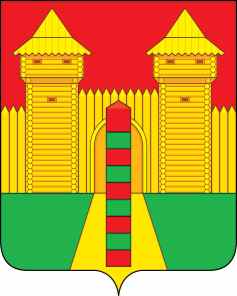 АДМИНИСТРАЦИЯ  МУНИЦИПАЛЬНОГО  ОБРАЗОВАНИЯ«ШУМЯЧСКИЙ  РАЙОН» СМОЛЕНСКОЙ  ОБЛАСТИРАСПОРЯЖЕНИЕот 22.05.2023г. № 135-р         п. ШумячиВ соответствии с распоряжением Администрации муниципального образования «Шумячский район» Смоленской области от 11.05.2023г. № 126-р «О создании комиссии по обследованию жилого помещения» 1. Утвердить прилагаемый акт обследования жилого помещения, расположенного по адресу: Смоленская область, Шумячский район, п. Шумячи, ул. Кирпичный завод, д. 3А, кв. №1 (Приложение 1).2.  Утвердить прилагаемый акт обследования жилого помещения, расположенного по адресу: Смоленская область, Шумячский район, п. Шумячи, ул. Кирпичный завод, д. 3А, кв. №2 (Приложение 2).3. Утвердить прилагаемый акт обследования жилого помещения, расположенного по адресу: Смоленская область, Шумячский район, п. Шумячи, ул. Полевая, д.19, кв. №1 (Приложение 3).4. Утвердить прилагаемый акт обследования жилого помещения, расположенного по адресу: Смоленская область, Шумячский район, п. Шумячи, ул. Полевая, д. 21, кв. №1 (Приложение 4).5. Контроль за исполнением настоящего распоряжения возложить на заместителя Главы муниципального образования «Шумячский район» Смоленской области Елисеенко Н.М.Об утверждении акта по обследованию жилого помещения Глава муниципального образования«Шумячский район» Смоленской области       А.Н. Васильев